جـامعة قـاصدي مربـاح ورقلـة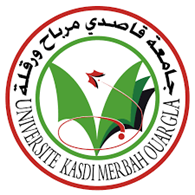 كلية الحقوق والعلوم السياسيةقسم العلوم السياسيةجـامعة قـاصدي مربـاح ورقلـةكلية الحقوق والعلوم السياسيةقسم العلوم السياسيةامتحان مادة: منهجية العلوم السياسيةامتحان مادة: منهجية العلوم السياسيةالتاريخ: 21 جانفي 2024المستوى: سنة أولى ليسانس التوقيت: 10:00 – 11:30التخصص: جذع مشتركالمــــدة: ساعة ونصفالدورة:  العاديةالأسئلةالأسئلةعرف المصطلحات التالية بدقة ووضوح: (11 ن)المعرفة العلمية وخصائصها.  (4 ن)المتغيرات وأنواعها.           (4 ن)البحث العلمي ومستوياته.     ( 3 ن)قارن بين الاستقراء  والاستنباط كمصدرين للمعرفة العلمية. ( 3 ن)وضح شروط صياغة المشكلة البحثية. ( 3ن)Complete the paragraph with appropriat words: (3 pts)   A variable is any condition that can take more than one state. There are two types of variables: ………………… variables and ………………… variables.   An independent variable is the …………………. And the dependent variable is ………………..    As such, the term '' causal'' means that a ……………….  In the state of the ………………….. variable results a change in the state of …………………….. variables.    The terms " method" and "methodology" are not ……………………………. Methodology is the …………………….. term and refers the totality of all …………………….. discussions. It should be used for the generation of ………………..     The term method  is used in a …………………. Sense: only the ………………… that enable the scientific identification of  facts.                                                       بالتوفيق                                                                                                                             أستاذ المادة: عزلاوي آمالعرف المصطلحات التالية بدقة ووضوح: (11 ن)المعرفة العلمية وخصائصها.  (4 ن)المتغيرات وأنواعها.           (4 ن)البحث العلمي ومستوياته.     ( 3 ن)قارن بين الاستقراء  والاستنباط كمصدرين للمعرفة العلمية. ( 3 ن)وضح شروط صياغة المشكلة البحثية. ( 3ن)Complete the paragraph with appropriat words: (3 pts)   A variable is any condition that can take more than one state. There are two types of variables: ………………… variables and ………………… variables.   An independent variable is the …………………. And the dependent variable is ………………..    As such, the term '' causal'' means that a ……………….  In the state of the ………………….. variable results a change in the state of …………………….. variables.    The terms " method" and "methodology" are not ……………………………. Methodology is the …………………….. term and refers the totality of all …………………….. discussions. It should be used for the generation of ………………..     The term method  is used in a …………………. Sense: only the ………………… that enable the scientific identification of  facts.                                                       بالتوفيق                                                                                                                             أستاذ المادة: عزلاوي آمالالإجابة النموذجيةالإجابة النموذجيةالجواب الأول: المعرفة العلمية وهي: المعرفة: مفهوم شامل وعام يشير إلى الرصيد الهائل من المعارف والعلوم والمعلومات المكتسبة من خلال احتكاك الإنسان بمحيطه، كما تعرف على أنها شبكة مفهومية تتضمن كل الأنماط المعرفية في حقبة زمنية معينة ولكونها تتم  بأشكال مختلفة فهي تشمل أنواعا مختلفة ومن بينها المعرفة العلمية.المعرفة العلمية: وهي المعرفة القائمة على أساس الملاحظة المقصودة المنظمة للظواهر، ووضع الفروض الملائمة والتحقق منها بالتجربة أو جمع البيانات وتحليلها، للوصول إلى قوانين ونظريات عامة لتعميمها والتنبؤ بالتغييرات المحتملة لهذه الظواهر في ظروف وشروط معينة، أي أن المعرفة العلمية تقوم على منهجية مضبوطة في دراسة الظواهر، وتكون نتائجها النهائية قائمة على تحليل دقيق للحقائق ومستندة على الأدلة المتوفرة على محتوى الموضوع. وتتمثل خصائصها فيما يلي: الموضوعية.الواقعيةالدقة.التعليل.التعميم.السببية.التكميم.المتغيرات: هي الجانب القابل للملاحظة في الظاهرة فحين نتمكن من نقل المفاهيم من التجريد إلى الملاحظة والتجريب يتحول المفهوم إلى متغير، كما يمكن تعريفها على أنها مجموعة الميزات والاستجابات التي تتفاعل فيما بينها لخلق علاقات يعمل الباحث على اختبارها، ويلعب تحديدها دورا مفصليا في تحديد قيمة البحث والوصول إلى نتائج صحيحة علميا، أو هي العناصر القابلة للتغير وللقياس الكمي أو الكيفي في دراسة الظواهر.وتنقسم المتغيرات إلى: متغيرات مستقلة: يؤدي تغير قيمها للتأثير في قيم المتغيرات الأخرى المرتبطة به دون تأثره بها.متغيرات تابعة: تتوقف قيمها على قيم متغيرات أخرى.متغيرات وسيطة: تتوسط العلاقة بين المتغيرات المستقلة والتابعة، ويكون دورها الوساطة بين المتغير المستقل والتابع وتحديد قوة العلاقة وإتجاهها.البحث العلمي ومستوياته: تتعدد تعريفات البحث العلمي ويمكن أن نورد من بينها التعريف التالي:نشاط علمي منظم، وطريقة في التفكير، وأسلوب للنظر في الوقائع، تسعى إلى كشف الحقائق معتمدا على مناهج موضوعية من أجل معرفة الارتباط بين هذه الحقائق واستخلاص المبادئ العامة والقوانين التفسيرية للظواهر. وتتعدد مستويات البحث العلمي إذ يشمل: الوصفالتصنيف التفسيرالتنبؤالجواب الثاني: المقارنة بين الاستنباط و الاستقراء كمصدر في المعرفة العلمية:الاستقراء: يمثل وجهة النظر الوضعية حيث تستمد النظرية مقومات بناءها من استقراء الواقع ولهذا الاتجاه أساسه  الرياضي القائم على الانتقال من الجزء إل الكل، فالاستقراء العلمي استدلال يعتمد على ملاحظة وقائع خاصة لاستخلاص افتراضات عامة.أما الاستنباط فيمثل مجموعة الإجراءات الذهنية التي تبدأ من العام متجهة إلى الخاص، أي أنه مجموعة عمليات ذهنية تدور في العمل بعيدا عن الواقع لاستنباط النتائج من مقدمات منطقية، فالافتراض يبني أولا ثم يتم التحقق منه لاحقا.ج- التوفيق بين الموقفين:كلاهما لا يمكن الاستغناء عنه كمصدر للمعرفة العلمية فإذا  كان الاستقراء مساءلة  للواقع عن الحقيقة، فإن استخلاص العلاقة التي تتحكم في الظواهر يستلزم الاستنباط الذي يساهم في الانتقال إلى التعميم، ومن هذا المنطلق تحدث برانارد على صعوبة الفصل بينهما كمصدرين للمعرفة العلمية ( عرض فكرة برنارد).الجواب الثالث:  شروط صياغة المشكلة البحثية.صياغة واضحة ومفهومة بصيغة السؤال.أن تكون قابلة للصياغة على شكل فروض علمية بمكن اختبارها.تصاغ المفاهيم إجرائيا بشكل يمكن من قياسها واختبارها.صياغتها يشكل علاقة بين متغيرين أو أكثر تحديد نطاقها زمانا ومكانا.ارتباطها بإطار نظري أعم يعطيها معنى ودلالة علمية.ضرورة الاستفادة من الدراسات السابقة المماثلة أو المتشابهة معها وخبرات المختصين.الجواب الرابع: The appropriat words:1-Independent                    2-Dependent3-Cause4-Effect5-Change6-Independent7- The dependent8- Synonymous9- Broader10- Methodological11- Knowledge12- Narrower13- Toolsالجواب الأول: المعرفة العلمية وهي: المعرفة: مفهوم شامل وعام يشير إلى الرصيد الهائل من المعارف والعلوم والمعلومات المكتسبة من خلال احتكاك الإنسان بمحيطه، كما تعرف على أنها شبكة مفهومية تتضمن كل الأنماط المعرفية في حقبة زمنية معينة ولكونها تتم  بأشكال مختلفة فهي تشمل أنواعا مختلفة ومن بينها المعرفة العلمية.المعرفة العلمية: وهي المعرفة القائمة على أساس الملاحظة المقصودة المنظمة للظواهر، ووضع الفروض الملائمة والتحقق منها بالتجربة أو جمع البيانات وتحليلها، للوصول إلى قوانين ونظريات عامة لتعميمها والتنبؤ بالتغييرات المحتملة لهذه الظواهر في ظروف وشروط معينة، أي أن المعرفة العلمية تقوم على منهجية مضبوطة في دراسة الظواهر، وتكون نتائجها النهائية قائمة على تحليل دقيق للحقائق ومستندة على الأدلة المتوفرة على محتوى الموضوع. وتتمثل خصائصها فيما يلي: الموضوعية.الواقعيةالدقة.التعليل.التعميم.السببية.التكميم.المتغيرات: هي الجانب القابل للملاحظة في الظاهرة فحين نتمكن من نقل المفاهيم من التجريد إلى الملاحظة والتجريب يتحول المفهوم إلى متغير، كما يمكن تعريفها على أنها مجموعة الميزات والاستجابات التي تتفاعل فيما بينها لخلق علاقات يعمل الباحث على اختبارها، ويلعب تحديدها دورا مفصليا في تحديد قيمة البحث والوصول إلى نتائج صحيحة علميا، أو هي العناصر القابلة للتغير وللقياس الكمي أو الكيفي في دراسة الظواهر.وتنقسم المتغيرات إلى: متغيرات مستقلة: يؤدي تغير قيمها للتأثير في قيم المتغيرات الأخرى المرتبطة به دون تأثره بها.متغيرات تابعة: تتوقف قيمها على قيم متغيرات أخرى.متغيرات وسيطة: تتوسط العلاقة بين المتغيرات المستقلة والتابعة، ويكون دورها الوساطة بين المتغير المستقل والتابع وتحديد قوة العلاقة وإتجاهها.البحث العلمي ومستوياته: تتعدد تعريفات البحث العلمي ويمكن أن نورد من بينها التعريف التالي:نشاط علمي منظم، وطريقة في التفكير، وأسلوب للنظر في الوقائع، تسعى إلى كشف الحقائق معتمدا على مناهج موضوعية من أجل معرفة الارتباط بين هذه الحقائق واستخلاص المبادئ العامة والقوانين التفسيرية للظواهر. وتتعدد مستويات البحث العلمي إذ يشمل: الوصفالتصنيف التفسيرالتنبؤالجواب الثاني: المقارنة بين الاستنباط و الاستقراء كمصدر في المعرفة العلمية:الاستقراء: يمثل وجهة النظر الوضعية حيث تستمد النظرية مقومات بناءها من استقراء الواقع ولهذا الاتجاه أساسه  الرياضي القائم على الانتقال من الجزء إل الكل، فالاستقراء العلمي استدلال يعتمد على ملاحظة وقائع خاصة لاستخلاص افتراضات عامة.أما الاستنباط فيمثل مجموعة الإجراءات الذهنية التي تبدأ من العام متجهة إلى الخاص، أي أنه مجموعة عمليات ذهنية تدور في العمل بعيدا عن الواقع لاستنباط النتائج من مقدمات منطقية، فالافتراض يبني أولا ثم يتم التحقق منه لاحقا.ج- التوفيق بين الموقفين:كلاهما لا يمكن الاستغناء عنه كمصدر للمعرفة العلمية فإذا  كان الاستقراء مساءلة  للواقع عن الحقيقة، فإن استخلاص العلاقة التي تتحكم في الظواهر يستلزم الاستنباط الذي يساهم في الانتقال إلى التعميم، ومن هذا المنطلق تحدث برانارد على صعوبة الفصل بينهما كمصدرين للمعرفة العلمية ( عرض فكرة برنارد).الجواب الثالث:  شروط صياغة المشكلة البحثية.صياغة واضحة ومفهومة بصيغة السؤال.أن تكون قابلة للصياغة على شكل فروض علمية بمكن اختبارها.تصاغ المفاهيم إجرائيا بشكل يمكن من قياسها واختبارها.صياغتها يشكل علاقة بين متغيرين أو أكثر تحديد نطاقها زمانا ومكانا.ارتباطها بإطار نظري أعم يعطيها معنى ودلالة علمية.ضرورة الاستفادة من الدراسات السابقة المماثلة أو المتشابهة معها وخبرات المختصين.الجواب الرابع: The appropriat words:1-Independent                    2-Dependent3-Cause4-Effect5-Change6-Independent7- The dependent8- Synonymous9- Broader10- Methodological11- Knowledge12- Narrower13- Tools